		БРИФ НА РАЗРАБОТКУ ДИЗАЙНА ЛОГОТИПА
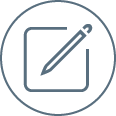 Обращаем Ваше внимание, что подробное заполнение брифа (технического задания), поможет нам лучше понять суть и особенности Вашего проекта. Это позволит нам наиболее четко и грамотно реализовать поставленные задачи. 
[*] - пункты обязательные к заполнению.Наименование компании 
(корпоративной или торговой марки) ФИО контактного лица *Электронная почта *Номер телефонаКраткое описание сферы деятельности компании Адрес интернет сайта компании (при наличии)Точный текст для использования в логотипе (название, слоган) *Основные конкуренты 
(желательно с указанием сайтов), 
какие уникальные свойства отличают Вас?Целевая аудитория. 
Масштаб деловых интересов компанииСуществует ли (либо будет создан) логотип (товарный знак), с которым должен сочетаться вновь создаваемый логотип? Какие группы товаров (услуг) он будет охватывать?СТИЛИСТИЧЕСКОЕ РЕШЕНИЕ ЛОГОТИПАСТИЛИСТИЧЕСКОЕ РЕШЕНИЕ ЛОГОТИПАСТИЛИСТИЧЕСКОЕ РЕШЕНИЕ ЛОГОТИПАСТИЛИСТИЧЕСКОЕ РЕШЕНИЕ ЛОГОТИПАСТИЛИСТИЧЕСКОЕ РЕШЕНИЕ ЛОГОТИПАСТИЛИСТИЧЕСКОЕ РЕШЕНИЕ ЛОГОТИПАСТИЛИСТИЧЕСКОЕ РЕШЕНИЕ ЛОГОТИПАСТИЛИСТИЧЕСКОЕ РЕШЕНИЕ ЛОГОТИПАСТИЛИСТИЧЕСКОЕ РЕШЕНИЕ ЛОГОТИПАСТИЛИСТИЧЕСКОЕ РЕШЕНИЕ ЛОГОТИПАСТИЛИСТИЧЕСКОЕ РЕШЕНИЕ ЛОГОТИПАСТИЛИСТИЧЕСКОЕ РЕШЕНИЕ ЛОГОТИПАСТИЛИСТИЧЕСКОЕ РЕШЕНИЕ ЛОГОТИПАСТИЛИСТИЧЕСКОЕ РЕШЕНИЕ ЛОГОТИПАСТИЛИСТИЧЕСКОЕ РЕШЕНИЕ ЛОГОТИПАСТИЛИСТИЧЕСКОЕ РЕШЕНИЕ ЛОГОТИПАСТИЛИСТИЧЕСКОЕ РЕШЕНИЕ ЛОГОТИПАСТИЛИСТИЧЕСКОЕ РЕШЕНИЕ ЛОГОТИПАСТИЛИСТИЧЕСКОЕ РЕШЕНИЕ ЛОГОТИПАЖелаемая стилистика 
логотипа (товарного знака)Желаемая стилистика 
логотипа (товарного знака)Желаемая стилистика 
логотипа (товарного знака)Предпочтения по шрифтам текстовой информацииПредпочтения по шрифтам текстовой информацииПредпочтения по шрифтам текстовой информацииПредпочтения по шрифтам текстовой информацииПредпочтения по шрифтам текстовой информацииПожелания по цветовой 
гаммеПожелания по цветовой 
гаммеПожелания по цветовой 
гаммеПожелания по цветовой 
гаммеПожелания по цветовой 
гаммеПожелания по цветовой 
гаммеПожелания по цветовой 
палитреПожелания по цветовой 
палитреПожелания по цветовой 
палитреПожелания по цветовой 
палитреПожелания по цветовой 
палитреабстрактныйабстрактныйс засечкамис засечкамис засечкамис засечкамияркаяяркаяяркаяяркаячерныйчерныйсимволичныйсимволичныйрубленый (без засечек)рубленый (без засечек)рубленый (без засечек)рубленый (без засечек)пастельпастельпастельпастелькрасныйкрасныйминимализмминимализмдекоративныйдекоративныйдекоративныйдекоративныймонохроммонохроммонохроммонохроморанжевыйоранжевыйлеттеринглеттерингрукописныйрукописныйрукописныйрукописныйдва цветадва цветадва цветадва цветажелтыйжелтыйпсевдогербовыйпсевдогербовыйкаллиграфиякаллиграфиякаллиграфиякаллиграфиятри цветатри цветатри цветатри цветазеленыйзеленыйретро, винтажретро, винтажобыкновенныйобыкновенныйобыкновенныйобыкновенныйхолодная палитрахолодная палитрахолодная палитрахолодная палитраголубойголубойобъемныйобъемныйготическийготическийготическийготическийтеплая палитратеплая палитратеплая палитратеплая палитрасинийсинийкубизм, мозаикакубизм, мозаикастарославянскийстарославянскийстарославянскийстарославянскийсмешанная палитрасмешанная палитрасмешанная палитрасмешанная палитрасерыйсерыйдругоедругоедругоедругоедругоедругоедругоедругоедругоедругоедругоедругоеПримеры логотипов, которые Вам 
нравятся и комментарии

Просим указать ссылки на примеры работ в интернете
 или на архивы. Так же Вы можете выслать данную информацию отдельным письмом нам на почту zakaz@familydesigns.ruПримеры логотипов, которые Вам 
не нравятся и комментарии

Просим указать ссылки на примеры работ в интернете
 или на архивы. Так же Вы можете выслать данную информацию отдельным письмом нам на почту zakaz@familydesigns.ruЛюбая друга Ваша полезная информация, относительно логотипа 
(идеи, предложения и т. д.)*